Découpe les étiquettes et place-les dans le tableau :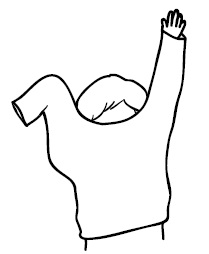 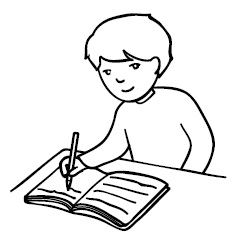 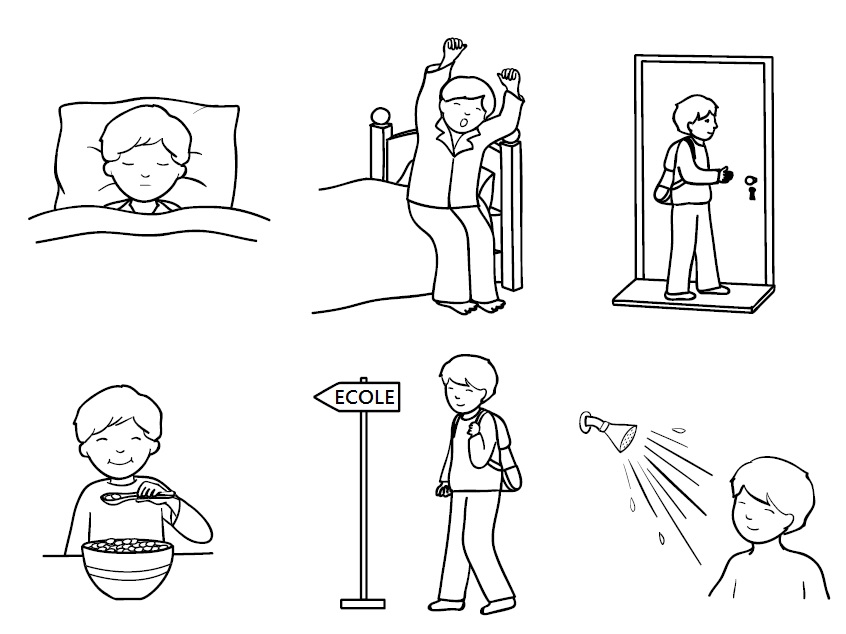 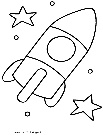 Ecris VRAI ou FAUX :Dessine et colorie sur ces images pour les compléter :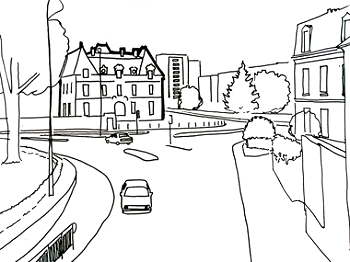 Lis le récit de la journée de Clara et colle les images à la bonne place :Clara raconte :« Aujourd’hui je me suis réveillée à 7 heures. Je me suis habillée, j’ai pris mon cartable et maman m’a déposé à l’école. Ensuite j’ai déjeuné à la cantine. Après le repas, nous avons fait du sport puis la maitresse nous a appris des mots en anglais.Je suis rentrée à la maison juste après l’école et j’ai regardé la télé. A 20h, j’ai mis mon pyjama et je me suis brossé les dents.J’étais fatiguée et je me suis vite endormie ! » 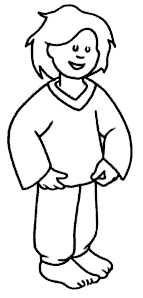 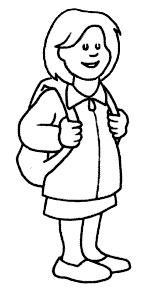 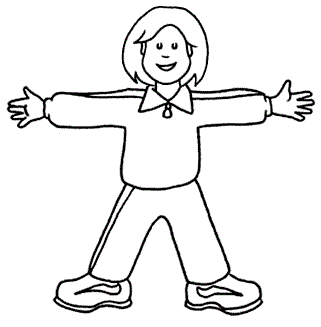 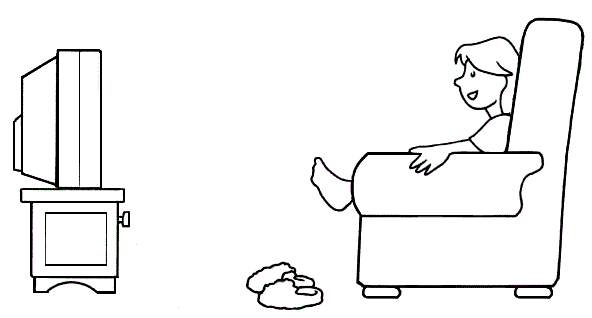 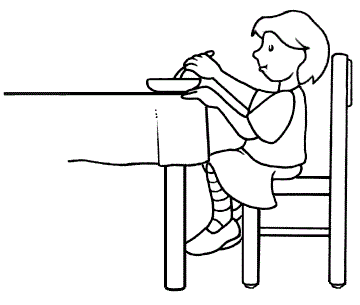 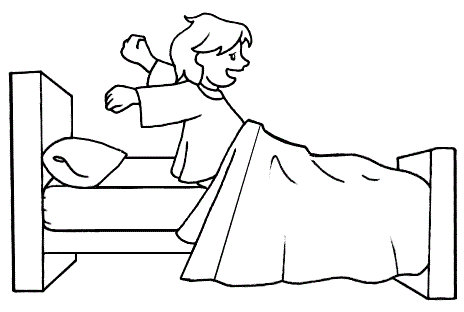 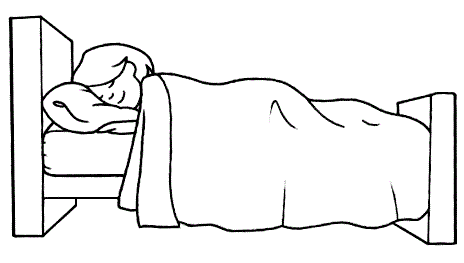 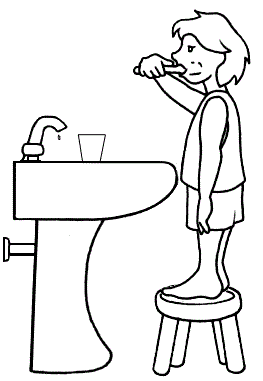 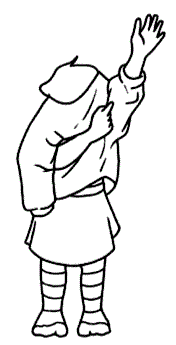 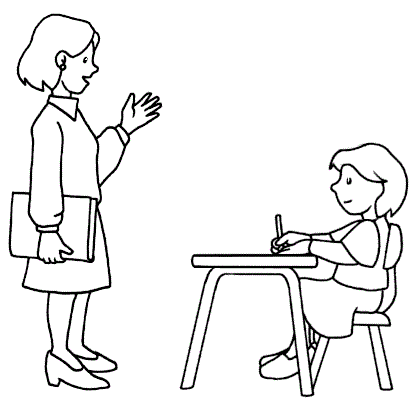 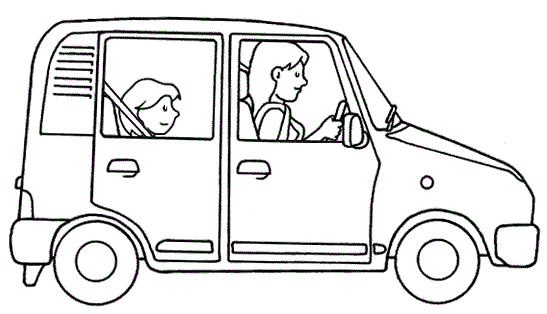 PasséPrésentFuturCompétencesComprendre les notions de continuité et succession, d'antériorité et postériorité, de simultanéité.Maitriser l'alternance jour/nuit.Connaître les évènements quotidiens récurrents, et leur positionnement les uns par rapport aux autres.Un jour dure 22 heures.......................Le milieu de la journée et à midi.......................La nuit on peut voir les étoiles.......................Le soleil brille la nuit.......................Le soleil se lève à l’aube.......................MATINMATINMIDIAPRES-MIDIAPRES-MIDISOIRNUITNUITNUIT